   Club Membership Application   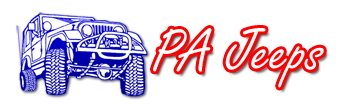 Initial Membership = $50.00Renewal Membership = $40.00(Membership includes your immediate family, spouse, children, and/or significant other.)Mail this form along with a check or money order payable to PA Jeeps, INC.  Or bring the form and payment to a monthly meeting.  From Mailing Address:PA Jeeps, Inc.P.O. Box 4401Lancaster, PA 17604Applicaltion Date: __  / __ / ____Member InformationMember InformationMember InformationMember InformationMember InformationMember InformationMember InformationMember InformationFirst Name                                           MI:         Last Name: First Name                                           MI:         Last Name: First Name                                           MI:         Last Name: First Name                                           MI:         Last Name: Date of Birth:Date of Birth:Date of Birth:    /    /Address:Address:Address:Address:Address:Address:Address:Address:City:City:City:State:  State:  State:  Zip Code:Zip Code:Email:Email:H Phone:H Phone:H Phone:M Phone:  M Phone:  M Phone:  Emergency Contact InformationEmergency Contact InformationEmergency Contact InformationEmergency Contact InformationEmergency Contact InformationEmergency Contact InformationEmergency Contact InformationEmergency Contact InformationFirst Name:                                          Last Name:                                                                  Relationship:First Name:                                          Last Name:                                                                  Relationship:First Name:                                          Last Name:                                                                  Relationship:First Name:                                          Last Name:                                                                  Relationship:First Name:                                          Last Name:                                                                  Relationship:First Name:                                          Last Name:                                                                  Relationship:First Name:                                          Last Name:                                                                  Relationship:First Name:                                          Last Name:                                                                  Relationship:Address:H Phone:H Phone:H Phone:H Phone:M Phone:M Phone:M Phone:Allergies & Medical Conditions (List appropriately below)Allergies & Medical Conditions (List appropriately below)Allergies & Medical Conditions (List appropriately below)Allergies & Medical Conditions (List appropriately below)Allergies & Medical Conditions (List appropriately below)Allergies & Medical Conditions (List appropriately below)Allergies & Medical Conditions (List appropriately below)Allergies & Medical Conditions (List appropriately below)Jeep Description & InformationJeep Description & InformationJeep Description & InformationJeep Description & InformationJeep Description & InformationJeep Description & InformationJeep Description & InformationJeep Description & InformationYour PA Jeeps Membership includes:Membership to the U.F.W.D.A & Quarterly Newsletter  Membership to the M.A.F.W.D.A  Club Membership Card  Monthly Newsletter  Discount Programs with Quadratec & 4 WD Hardware  Monthly Trail Rides & Other Family Events & Activities  Copy of Club By-Laws & Membership Directory PA Jeeps Event Calendar  Club Sponsored Events* (*club covers some/all of the event costs)Membership Release & Waiver of Liability and Indemnity AgreementThe undersigned herby agrees to indemnify and hold harmless the PA Jeeps Club Inc, its members, and officers of any loss, liability, damage, or cost they may incur while attending any Club functions or while volunteering labor towards any event stemming  from membership within the Club. This includes any outside event attended and/or sponsored by the PA Jeeps Club Inc, as well as any family members, friends, or guests you choose to bring along.Member Signature Required: ________________________________________________________________(Members assume sole responsibility for their actions as well as for family members and guests brought to any functions.)Your PA Jeeps Membership includes:Membership to the U.F.W.D.A & Quarterly Newsletter  Membership to the M.A.F.W.D.A  Club Membership Card  Monthly Newsletter  Discount Programs with Quadratec & 4 WD Hardware  Monthly Trail Rides & Other Family Events & Activities  Copy of Club By-Laws & Membership Directory PA Jeeps Event Calendar  Club Sponsored Events* (*club covers some/all of the event costs)Membership Release & Waiver of Liability and Indemnity AgreementThe undersigned herby agrees to indemnify and hold harmless the PA Jeeps Club Inc, its members, and officers of any loss, liability, damage, or cost they may incur while attending any Club functions or while volunteering labor towards any event stemming  from membership within the Club. This includes any outside event attended and/or sponsored by the PA Jeeps Club Inc, as well as any family members, friends, or guests you choose to bring along.Member Signature Required: ________________________________________________________________(Members assume sole responsibility for their actions as well as for family members and guests brought to any functions.)Your PA Jeeps Membership includes:Membership to the U.F.W.D.A & Quarterly Newsletter  Membership to the M.A.F.W.D.A  Club Membership Card  Monthly Newsletter  Discount Programs with Quadratec & 4 WD Hardware  Monthly Trail Rides & Other Family Events & Activities  Copy of Club By-Laws & Membership Directory PA Jeeps Event Calendar  Club Sponsored Events* (*club covers some/all of the event costs)Membership Release & Waiver of Liability and Indemnity AgreementThe undersigned herby agrees to indemnify and hold harmless the PA Jeeps Club Inc, its members, and officers of any loss, liability, damage, or cost they may incur while attending any Club functions or while volunteering labor towards any event stemming  from membership within the Club. This includes any outside event attended and/or sponsored by the PA Jeeps Club Inc, as well as any family members, friends, or guests you choose to bring along.Member Signature Required: ________________________________________________________________(Members assume sole responsibility for their actions as well as for family members and guests brought to any functions.)Your PA Jeeps Membership includes:Membership to the U.F.W.D.A & Quarterly Newsletter  Membership to the M.A.F.W.D.A  Club Membership Card  Monthly Newsletter  Discount Programs with Quadratec & 4 WD Hardware  Monthly Trail Rides & Other Family Events & Activities  Copy of Club By-Laws & Membership Directory PA Jeeps Event Calendar  Club Sponsored Events* (*club covers some/all of the event costs)Membership Release & Waiver of Liability and Indemnity AgreementThe undersigned herby agrees to indemnify and hold harmless the PA Jeeps Club Inc, its members, and officers of any loss, liability, damage, or cost they may incur while attending any Club functions or while volunteering labor towards any event stemming  from membership within the Club. This includes any outside event attended and/or sponsored by the PA Jeeps Club Inc, as well as any family members, friends, or guests you choose to bring along.Member Signature Required: ________________________________________________________________(Members assume sole responsibility for their actions as well as for family members and guests brought to any functions.)Your PA Jeeps Membership includes:Membership to the U.F.W.D.A & Quarterly Newsletter  Membership to the M.A.F.W.D.A  Club Membership Card  Monthly Newsletter  Discount Programs with Quadratec & 4 WD Hardware  Monthly Trail Rides & Other Family Events & Activities  Copy of Club By-Laws & Membership Directory PA Jeeps Event Calendar  Club Sponsored Events* (*club covers some/all of the event costs)Membership Release & Waiver of Liability and Indemnity AgreementThe undersigned herby agrees to indemnify and hold harmless the PA Jeeps Club Inc, its members, and officers of any loss, liability, damage, or cost they may incur while attending any Club functions or while volunteering labor towards any event stemming  from membership within the Club. This includes any outside event attended and/or sponsored by the PA Jeeps Club Inc, as well as any family members, friends, or guests you choose to bring along.Member Signature Required: ________________________________________________________________(Members assume sole responsibility for their actions as well as for family members and guests brought to any functions.)Your PA Jeeps Membership includes:Membership to the U.F.W.D.A & Quarterly Newsletter  Membership to the M.A.F.W.D.A  Club Membership Card  Monthly Newsletter  Discount Programs with Quadratec & 4 WD Hardware  Monthly Trail Rides & Other Family Events & Activities  Copy of Club By-Laws & Membership Directory PA Jeeps Event Calendar  Club Sponsored Events* (*club covers some/all of the event costs)Membership Release & Waiver of Liability and Indemnity AgreementThe undersigned herby agrees to indemnify and hold harmless the PA Jeeps Club Inc, its members, and officers of any loss, liability, damage, or cost they may incur while attending any Club functions or while volunteering labor towards any event stemming  from membership within the Club. This includes any outside event attended and/or sponsored by the PA Jeeps Club Inc, as well as any family members, friends, or guests you choose to bring along.Member Signature Required: ________________________________________________________________(Members assume sole responsibility for their actions as well as for family members and guests brought to any functions.)Your PA Jeeps Membership includes:Membership to the U.F.W.D.A & Quarterly Newsletter  Membership to the M.A.F.W.D.A  Club Membership Card  Monthly Newsletter  Discount Programs with Quadratec & 4 WD Hardware  Monthly Trail Rides & Other Family Events & Activities  Copy of Club By-Laws & Membership Directory PA Jeeps Event Calendar  Club Sponsored Events* (*club covers some/all of the event costs)Membership Release & Waiver of Liability and Indemnity AgreementThe undersigned herby agrees to indemnify and hold harmless the PA Jeeps Club Inc, its members, and officers of any loss, liability, damage, or cost they may incur while attending any Club functions or while volunteering labor towards any event stemming  from membership within the Club. This includes any outside event attended and/or sponsored by the PA Jeeps Club Inc, as well as any family members, friends, or guests you choose to bring along.Member Signature Required: ________________________________________________________________(Members assume sole responsibility for their actions as well as for family members and guests brought to any functions.)Your PA Jeeps Membership includes:Membership to the U.F.W.D.A & Quarterly Newsletter  Membership to the M.A.F.W.D.A  Club Membership Card  Monthly Newsletter  Discount Programs with Quadratec & 4 WD Hardware  Monthly Trail Rides & Other Family Events & Activities  Copy of Club By-Laws & Membership Directory PA Jeeps Event Calendar  Club Sponsored Events* (*club covers some/all of the event costs)Membership Release & Waiver of Liability and Indemnity AgreementThe undersigned herby agrees to indemnify and hold harmless the PA Jeeps Club Inc, its members, and officers of any loss, liability, damage, or cost they may incur while attending any Club functions or while volunteering labor towards any event stemming  from membership within the Club. This includes any outside event attended and/or sponsored by the PA Jeeps Club Inc, as well as any family members, friends, or guests you choose to bring along.Member Signature Required: ________________________________________________________________(Members assume sole responsibility for their actions as well as for family members and guests brought to any functions.)Club Directory Information Release: Mark appropriate box.Club Directory Information Release: Mark appropriate box.Club Directory Information Release: Mark appropriate box.Club Directory Information Release: Mark appropriate box.Club Directory Information Release: Mark appropriate box.Club Directory Information Release: Mark appropriate box.Club Directory Information Release: Mark appropriate box.Club Directory Information Release: Mark appropriate box.Yes, publish my contact information in the PA Jeeps Club directory.No thank you, keep my contact information private.Yes, publish my contact information in the PA Jeeps Club directory.No thank you, keep my contact information private.Yes, publish my contact information in the PA Jeeps Club directory.No thank you, keep my contact information private.Yes, publish my contact information in the PA Jeeps Club directory.No thank you, keep my contact information private.Yes, publish my contact information in the PA Jeeps Club directory.No thank you, keep my contact information private.Yes, publish my contact information in the PA Jeeps Club directory.No thank you, keep my contact information private.Yes, publish my contact information in the PA Jeeps Club directory.No thank you, keep my contact information private.Yes, publish my contact information in the PA Jeeps Club directory.No thank you, keep my contact information private.